 Canby Barrel Race Club 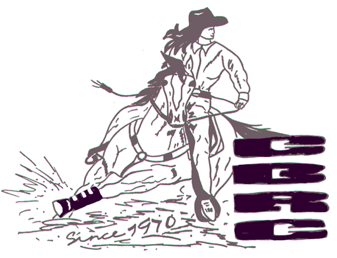 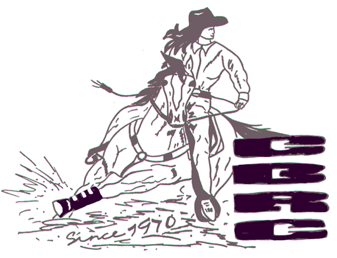 ~SUDDEN DEATH NOMINATION FORM~Please fill out this form if you would like to participate in our Sudden Death Awards for the season. We give out great prizes, including multiple saddles!You can sign up for Series AND Club Awards, or just one or the other. See Club Membership Form for more information.You must run 5 of 8 races to qualify for Sudden Death Awards. We have races in Oct, Nov, Dec, Jan, Feb, and March. February and March are double headers.We present Sudden Death Awards at the end of the season for 4D Open, 4D Senior and 4D Youth. Prizes are given at the end of the March race. You do not need to be a CBRC Member to nominate for the Sudden Death Awards. If you would like to also win Club Awards, please sign up to be a Club Member! You can win Sudden Death Awards and/or Club Awards depending on if you nominate for the series, join the club, or do both. Club members: we highly encourage you to nominate for the Series. It's a small fee and you will be eligible for both Series and Club Awards!Rider’s Name:______________________________________________________  Horse’s Registered Name:_______________________________  Paid by Cash or Check# ________   Received on____/____/_____     Rider’s jacket size:_________________	Horse’s blanket size:________________Questions? Email canbybarrelracers@gmail.com or refer to our Jackpot Rules. OpenOpen$50SeniorSenior$40YouthYouth$40Total DueTotal Due